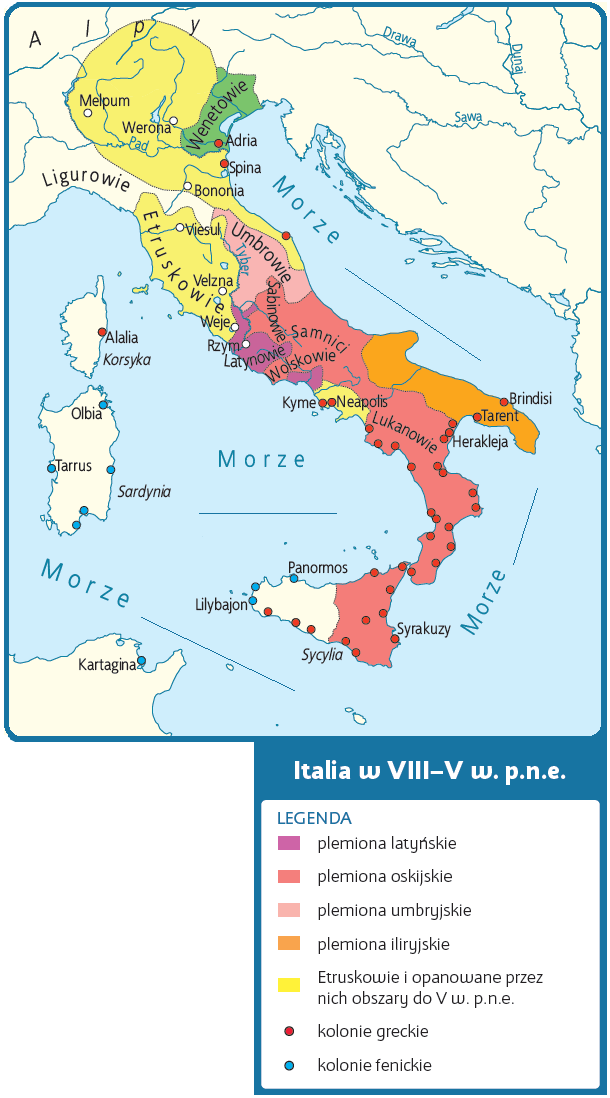 Praca z mapą1. Wskaż obszary opanowane przez Greków. Przypomnij, jaką formę organizacji miały tereny zajęte przez Greków. 2. Podaj nazwę rzeki, nad którą powstał był Rzym. Scharakteryzuj położenie geograficzne starożytnego Rzymu – jakie były jego plusy, a jakie minusy.3. Wymień ludy zamieszkujące w VIII–V w. p.n.e. Półwysep Apeniński i okoliczne wyspy. Które z wymienionych nazw przetrwały do dnia dzisiejszego i w jakim kontekście? 4. Wpisz na mapie nazwy mórz oblewających Półwysep Apeniński. 5. Porównaj warunki geograficzne Italii i Grecji. Oceń, które z państw miało lepsze warunki do rozwoju handlu i prowadzenia wojen. 6. Podaj, kto poza Grekami zakładał kolonie w basenie Morza Tyrreńskiego i Śródziemnego.  7. Wpisz na mapie nawy współczesnych państw znajdujących się na Półwyspie Apenińskim oraz w jego sąsiedztwie. 